FORM TO REQUEST SUBSTANTIAL CHANGES TO AN EXISTING UNDERGRADUATE MINOR _____________________________________________________
                                                                                                   
 ____________________________________________		 		________

 _____________________________________________________
                                                                                          
 _____________________________________________	 		_________


                                 ______________________________________________
                                     ______________________________________________				


                                 ______________________________________________
                                     ______________________________________________				Existing Minor RequirementsProposed Minor Requirements Example Existing Minor (delete column when submitting form)Example Modified Minor (delete column when ready to submit)Minor nameAir Traffic MinorAir Traffic MinorCIP code–lookup here or contact the Office of Curricular Affairs for assistance, if needed49.0105-Air Traffic Controller49.0105-Air Traffic ControllerTotal units required to complete the minor1821Upper -division units required to complete the minor912Total transfer units that may apply to this minor99List any special requirements to declare or gain admission to this minor (completion of specific coursework, minimum GPA to declare, workshop attendance, application, etc.)None-Complete interview with “Air Traffic Controller Faculty Committee”-Submit application essay  Minor requirements. List all minor requirements including core and electives. Courses listed must include prefix, number, units, and title. Mark new coursework (New). Include any limits/restrictions in place/needed (house number limit, etc.). Provide email(s)/letter(s) of support from home department head(s) for courses being added and are not owned by your department. Recommend ordering requirements in the same order as your advisement report.Complete 3 core courses:AIR 101 (3) Air Traffic Controller BasicAIR 102A (3) Air Traffic Controller Advanced IAIR 102B (3) Air Traffic Controller Advanced IIComplete 9 units from the following upper division AIR list:AIR 300 Air Traffic HistoryComplete 3 core courses:AIR 101 (3) Air Traffic Controller BasicAIR 102A (3) Air Traffic Controller Advanced I(NEW) AIR 201 (3) Air Traffic Controller ProcessesComplete 9 units from the following upper division AIR list:AIR 300 (3) Air Traffic History Complete 3 units of AIR 493 (3) Air Traffic InternshipInternship, practicum, applied course requirements. (Yes/No). If yes, provide description. NoYes. Students must complete internship experience for credit at an approved location. Senior thesis or senior project required (Yes/No). If yes, provide description. NoNoAdditional requirements (provide description)NoneSubmit a summative reflection essay. For use by Curricular Affairs:If name change requested & approved:☐ Notify proposers of approval☐ Create approval memo☐ Upload proposal documents to relevant plan table values☐ Send memo to college/dept and acad_org listserv☐ Notify ADVIP team, include proposers☐ Create new plan code ☐ Add last admit term to previous plan code☐ Upload proposal documents to relevant plan table values☐ Notify ADVIP team, include proposers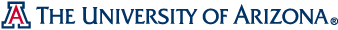 